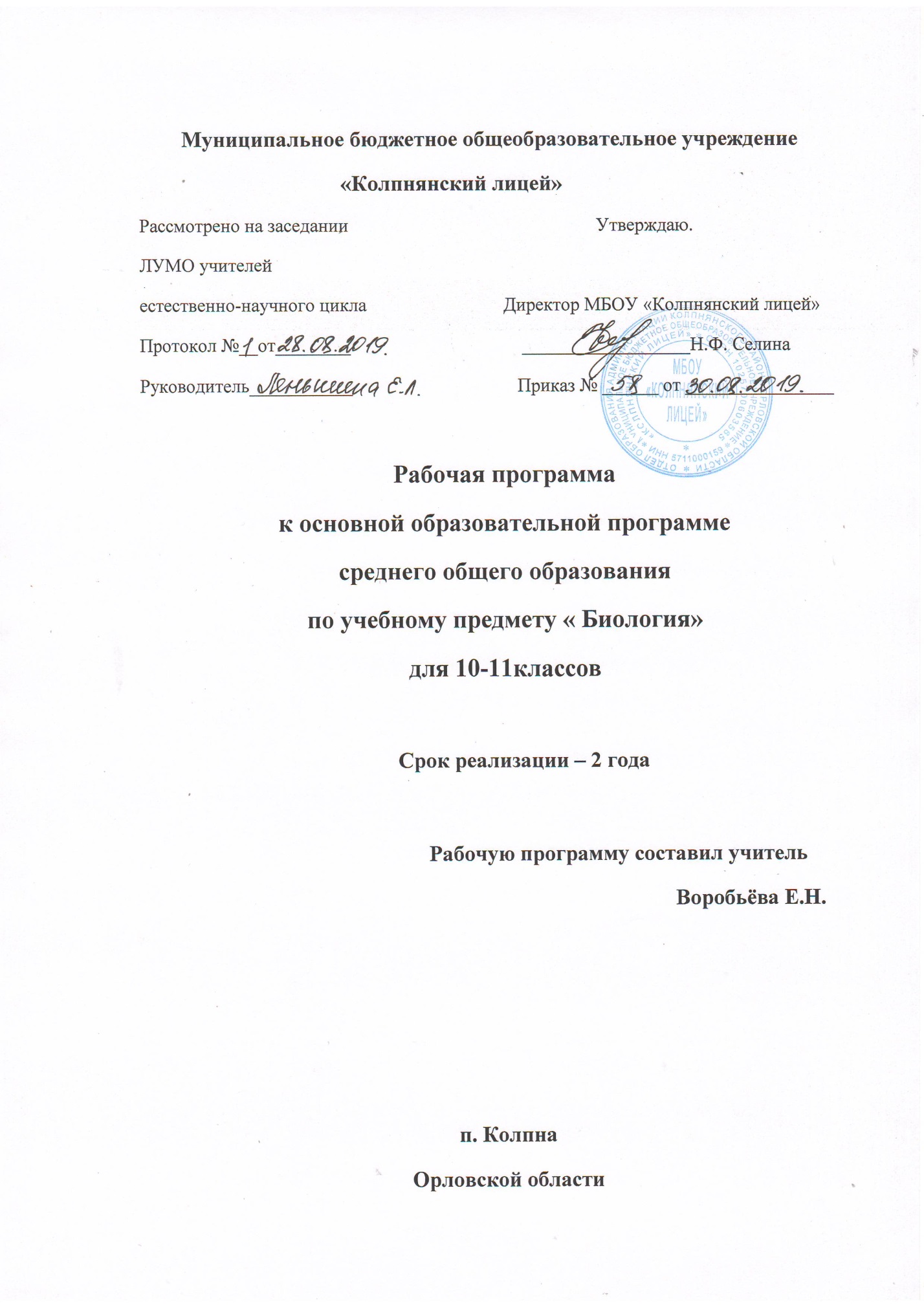 1.ПЛАНИРУЕМЫЕ РЕЗУЛЬТАТЫ ИЗУЧЕНИЯ ПРЕДМЕТА.В результате изучения учебного предмета «Биология» на уровне среднего общего образования:Выпускник на углубленном уровне научится:– оценивать роль биологических открытий и современных исследований в развитии науки и в практической деятельности людей;– оценивать роль биологии в формировании современной научной картины мира, прогнозировать перспективы развития биологии;– устанавливать и характеризовать связь основополагающих биологических понятий (клетка, организм, вид, экосистема, биосфера) с основополагающими понятиями других естественных наук;– обосновывать систему взглядов на живую природу и место в ней человека, применяя биологические теории, учения, законы, закономерности, понимать границы их применимости;– проводить учебно-исследовательскую деятельность по биологии: выдвигать гипотезы, планировать работу, отбирать и преобразовывать необходимую информацию, проводить эксперименты, интерпретировать результаты, делать выводы на основе полученных результатов;– выявлять и обосновывать существенные особенности разных уровней организации жизни;– устанавливать связь строения и функций основных биологических макромолекул, их роль в процессах клеточного метаболизма;– решать задачи на определение последовательности нуклеотидов ДНК и иРНК (мРНК), антикодонов тРНК, последовательности аминокислот в молекуле белка, применяя знания о реакциях матричного синтеза, генетическом коде, принципе комплементарности;– делать выводы об изменениях, которые произойдут в процессах матричного синтеза в случае изменения последовательности нуклеотидов ДНК;– сравнивать фазы деления клетки; решать задачи на определение и сравнение количества генетического материала (хромосом и ДНК) в клетках многоклеточных организмов в разных фазах клеточного цикла;– выявлять существенные признаки строения клеток организмов разных царств живой природы, устанавливать взаимосвязь строения и функций частей и органоидов клетки;– обосновывать взаимосвязь пластического и энергетического обменов; сравнивать процессы пластического и энергетического обменов, происходящих в клетках живых организмов;– определять количество хромосом в клетках растений основных отделов на разных этапах жизненного цикла;– решать генетические задачи на дигибридное скрещивание, сцепленное (в том числе сцепленное с полом) наследование, анализирующее скрещивание, применяя законы наследственности и закономерности сцепленного наследования;– раскрывать причины наследственных заболеваний, аргументировать необходимость мер предупреждения таких заболеваний;– сравнивать разные способы размножения организмов;– характеризовать основные этапы онтогенеза организмов;– выявлять причины и существенные признаки модификационной и мутационной изменчивости; обосновывать роль изменчивости в естественном и искусственном отборе;– обосновывать значение разных методов селекции в создании сортов растений, пород животных и штаммов микроорганизмов;– обосновывать причины изменяемости и многообразия видов, применяя синтетическую теорию эволюции;– характеризовать популяцию как единицу эволюции, вид как систематическую категорию и как результат эволюции;– устанавливать связь структуры и свойств экосистемы;– составлять схемы переноса веществ и энергии в экосистеме (сети питания), прогнозировать их изменения в зависимости от изменения факторов среды;– аргументировать собственную позицию по отношению к экологическим проблемам и поведению в природной среде;– обосновывать необходимость устойчивого развития как условия сохранения биосферы;– оценивать практическое и этическое значение современных исследований в биологии, медицине, экологии, биотехнологии; обосновывать собственную оценку;– выявлять в тексте биологического содержания проблему и аргументированно ее объяснять;– представлять биологическую информацию в виде текста, таблицы, схемы, графика, диаграммы и делать выводы на основании представленных данных; преобразовывать график, таблицу, диаграмму, схему в текст биологического содержания.Выпускник на углубленном уровне получит возможность научиться:– организовывать и проводить индивидуальную исследовательскую деятельность по биологии (или разрабатывать индивидуальный проект): выдвигать гипотезы, планировать работу, отбирать и преобразовывать необходимую информацию, проводить эксперименты, интерпретировать результаты, делать выводы на основе полученных результатов, представлять продукт своих исследований;– прогнозировать последствия собственных исследований с учетом этических норм и экологических требований;– выделять существенные особенности жизненных циклов представителей разных отделов растений и типов животных; изображать циклы развития в виде схем;– анализировать и использовать в решении учебных и исследовательских задач информацию о современных исследованиях в биологии, медицине и экологии;– аргументировать необходимость синтеза естественно-научного и социогуманитарного знания в эпоху информационной цивилизации;– моделировать изменение экосистем под влиянием различных групп факторов окружающей среды;– выявлять в процессе исследовательской деятельности последствия антропогенного воздействия на экосистемы своего региона, предлагать способы снижения антропогенного воздействия на экосистемы;– использовать приобретенные компетенции в практической деятельности и повседневной жизни для приобретения опыта деятельности, предшествующей профессиональной, в основе которой лежит биология как учебный предмет.2. СОДЕРЖАНИЕ КУРСА ОБЩАЯ БИОЛОГИЯ (10-11 класс, углубленный уровень) Введение (3 ч) Биология как наука. Биологические дисциплины, их связи с другими науками. Единство живого. Основные свойства живых организмов. Уровни организации живой материи. Методы познания живой природы. Демонстрации: Схемы и таблицы, иллюстрирующие: понятие биологических систем; уровни организации живой природы; методы познания живой природы. Раздел I БИОЛОГИЧЕСКИЕ СИСТЕМЫ: КЛЕТКА, ОРГАНИЗМ Тема 1. Молекулы и клетки (17 ч) Цитология — наука о клетке. История изучения клетки. Клеточная теория. Многообразие форм и размеров клеток в зависимости от их функций. Клетка как целостная система. Прокариоты и эукариоты. Методы изучения клетки. Химический состав клетки. Макро- и микроэлементы. Роль ионов в клетке и организме. Роль воды. Гидрофильные и гидрофобные молекулы. Биополимеры. Регулярные и нерегулярные полимеры. Строение белков. Аминокислоты. Пептидная связь. Уровни организации белковой молекулы. Биологические функции белков Углеводы. Моносахариды: рибоза, дезоксирибоза, глюкоза. Дисахариды: сахароза, лактоза. Полисахариды: крахмал, гликоген, целлюлоза, хитин. Функции углеводов. Липиды. Химическое строение липидов. Насыщенные и ненасыщенные жирные кислоты. Жиры, воски, фосфолипиды. Функции липидов. Нуклеиновые кислоты. Строение нуклеиновых кислот. Типы нуклеиновых кислот. Функции нуклеиновых кислот. АТФ, макроэргические связи. Демонстрации: Схемы и таблицы, иллюстрирующие: элементный состав клетки, строение молекул воды; молекул углеводов, липидов, белков, молекул ДНК, РНК и АТФ; строение клеток животных и растений, прокариотической и эукариотической клеток. Пространственная модель молекулы ДНК. Тема 2. Клеточные структуры и их функции (7 ч) Биологические мембраны. Строение и функции плазматической мембраны Мембранные органеллы. Ядро. Вакуолярная система клетки. Митохондрии. Пластиды Опорно-двигательная система клетки. Рибосомы. Клеточные включения. Демонстрации: Схемы и таблицы, иллюстрирующие: строение плазматической мембраны, строение клеток животных и растений, прокариотической и эукариотической клеток. Динамическое пособие «Строение клетки». Тема 3. Обеспечение клеток энергией (7 ч) Обмен веществ и превращения энергии в клетке. Понятия метаболизма, анаболизма, катаболизма. Источники энергии для живых организмов. Автотрофы и гетеротрофы. Фиксация энергии солнечного света растениями. Хлорофилл. Строение хлоропласта. Фотосинтез. Световая фаза фотосинтеза. Фотолиз воды. Темновая фаза фотосинтеза. Хемосинтез. Роль хемосинтезирующих бактерий на Земле Расщепление полисахаридов — крахмала и гликогена. Анаэробное расщепление глюкозы Цикл Кребса. Окислительное фосфорилирование. Роль кислорода. Аэробы и анаэробы. Демонстраци: Схемы и таблицы, иллюстрирующие: обмен веществ и превращения энергии в клетке; строение хлоропласта; процесс фотосинтеза; строение митохондрии; процесс хемосинтеза. Выделение кислорода водорослями (в аквариуме) на свету. Тема 4. Наследственная информация и реализация ее в клетке (14 ч) Белки — основа специфичности клеток и организмов. Генетическая информация. Матричный принцип синтеза белка. Транскрипция. Генетический код и его свойства. Транспортные РНК. Биосинтез белка. Регуляция транскрипции и трансляции. Удвоение ДНК. Принципы репликации. Особенности репликации ДНК эукариот. Теломераза. Современные представления о строении генов. Геном. Строение хромосом. Генная инженерия. Строение вирусов. Размножение вирусов. Вирус иммунодефицита человека. Обратная транскрипция. Демонстрации: Схемы и таблицы, иллюстрирующие: процесс репликации; генетический код; биосинтез белка; регуляцию транскрипции упрокариот; строение вируса; строение хромосомы. Динамическая модель синтеза белка на рибосоме. Тема 5. Индивидуальное развитие и размножение организмов (15 ч) Деление клеток про- и эукариот. Жизненный цикл клетки (интерфаза и митоз). Фазы митоза. Гомологичные и негомологичные хромосомы. Амитоз. Периоды онтогенеза. Развитие зародыша животных. Дифференцировка клеток. Эмбриогенез растений. Постэмбриональное развитие животных и растений. Апоптоз. Многоклеточный организм как единая система. Стволовые клетки. Регенерация. Взаимодействие клеток в организме. Контроль целостности организма. Иммунитет. Мейоз. Определение пола у животных. Половое и бесполое размножение. Соматические и половые клетки. Чередование гаплоидной и диплоидной стадий в жизненном цикле. Партеногенез. Образование половых клеток у животных и растений. Оплодотворение у животных и растений. Демонстрации: Схемы и таблицы, иллюстрирующие: строение тканей растений и животных; способы бесполого размножения; оплодотворение у растений и животных; стадии развития зародыша позвоночного животного; постэмбриональное развитие. Динамические пособия «Деление клетки. Митоз и мейоз», «Гаметогенез у животных». Раздел2 ОСНОВНЫЕ ЗАКОНОМЕРНОСТИ НАСЛЕДСТВЕННОСТИ И ИЗМЕНЧИВОСТИ Тема 6. Основные закономерности явлений наследственности (16ч) Наследственность — свойство живых организмов. Генетика. Работы Г. Менделя. Гибридологический метод изучения наследственности. Аллели. Генотип и фенотип. Доминантные и рецессивные признаки. Единообразие гибридов первого поколения. Закон расщепления. Гомозиготы и гетерозиготы. Дигибридное и полигибридное скрещивания. Закон независимого наследования. Анализирующее скрещивание. Взаимодействие аллельных генов. Неполное доминирование. Кодоминирование. Взаимодействие неаллельных генов. Полигенные признаки. Статистическая природа генетических закономерностей. Сцепленное наследование. Кроссинговер. Карты хромосом. Современные методы картирования хромосом. Наследование, сцепленное с полом. Инактивация Х-хромосомы у самок. Признаки, ограниченные полом. Демонстрации: Схемы и таблицы, иллюстрирующие: моногибридное и дигибридное скрещивания и их цитологические основы; перекрест хромосом; неполное доминирование; сцепленное наследование; взаимодействие генов. Семена гороха с разным фенотипом (гладкие, морщинистые, желтые, зеленые). Динамические пособия «Моногибридное скрещивание», «Дигибридное скрещивание». Тема 7. Основные закономерности явлений изменчивости (9 ч) Изменчивость — свойство живых организмов. Наследственная и ненаследственная изменчивость. Комбинативная изменчивость. Мутационная изменчивость. Геномные, хромосомные, генные мутации. Генеративные и соматические мутации. Закон гомологических рядов Н. И. Вавилова. Внеядерная наследственность. Митохондриальные и хлоропластные гены. Причины возникновения мутаций. Мутагенные факторы среды. Экспериментальный мутагенез. Взаимодействие генотипа и среды. Качественные и количественные признаки. Норма реакции признака. Модификационная изменчивость. Демонстраци: Схемы, таблицы, фотографии и комнатные растения, иллюстрирующие: различные мутации (разные породы собак, частичный альбинизм и необычная форма листьев у комнатных растений, если есть возможность — культуры мутантных линий дрозофилы); механизм хромосомных мутаций; модификационную изменчивость; центры многообразия и происхождения культурных растений. Гербарный материал злаков с гомологической изменчивостью (остистые, безостые, высокие, карликовые растения. Тема 8. Генетические основы индивидуального развития (5 ч) Функционирование генов в ходе индивидуального развития. Детерминация и дифференцировка. Дифференциальная активность генов. Действие генов в эмбриогенезе. Перестройки генома в онтогенезе. Иммуноглобулиновые гены млекопитающих. Мобильные генетические элементы. Множественное действие генов. Летальные мутации. Наследование дифференцированного состояния клеток. Химерные и трансгенные организмы. Клонирование. Генетические основы поведения. Генетические основы способности к обучению. Демонстрации: Схемы и таблицы, иллюстрирующие взаимодействие генов и механизм хромосомных мутаций. Тема 9. Генетика человека (7 ч) Методы изучения генетики человека. Близнецы. Кариотип человека и хромосомные болезни. Картирование хромосом человека. Возможности лечения и предупреждения наследственных заболеваний. Медико-генетическое консультирование. Демонстрации: Схемы и таблицы, иллюстрирующие исследования в области биотехнологии. Динамические пособия «Генетика групп крови», «Наследование резус-фактора». Лабораторные работы  Обнаружение биополимеров в биологических объектах.  Устройство световых микроскопов и техника микроскопирования.  Особенности строения клеток прокариот и эукариот. Клетки растений и животных.  Изучение морфологии и подсчет хромосом на временных препаратах из корешков кормовых бобов.  Митоз в клетках корешка лука.  Сперматогенез и овогенез. Строение половых клеток. Начальные стадии дробления яйцеклетки.  Дрозофила как объект генетических исследований. Постановка моногибридного и дигибридного скрещиваний.  Геномные и хромосомные мутации.  Решение генетических задач на моно- и дигибридное скрещивания, сцепленное наследование, наследование, сцепленное с полом, взаимодействие генов.  Кариотип человека. Х-хромосомные болезни человека.  Составление родословных и их анализ.  Изменчивость, построение вариационного ряда и вариационной кривой. 11 класс Раздел III ЭВОЛЮЦИЯ ОРГАНИЧЕСКОГО МИРА (66 ч) Тема 10. Возникновение и развитие эволюционной биологии (13 ч) Возникновение и развитие эволюционных идей. Эволюционная теория Ж. Б. Ламарка. Жизнь и труды Ч. Дарвина. Основные принципы эволюционной теории Дарвина. Формирование синтетической теории эволюции. Работы С. С. Четверикова и И. И. Шмальгаузена. Палеонтологические, биогеографические, сравнительно-анатомические, эмбриологические и молекулярные свидетельства эволюции. Демонстрации: Схемы, таблицы и фотографии, иллюстрирующие: формы сохранности ископаемых растений и животных; атавизмы и рудименты; аналогичные и гомологичные органы; доказательства эволюции органического мира. Палеонтологические коллекции. Тема 11. Механизмы эволюции (26 ч) Популяция — элементарная единица эволюции. Внутривидовая изменчивость. Генетическая структура популяций. Уравнение и закон Харди — Вайнберга. Мутации как источник генетической изменчивости популяций. Случайные процессы в популяциях. Дрейф генов. Популяционные волны. Борьба за существование. Естественный отбор — направляющий фактор эволюции. Формы естественного отбора. Половой отбор. Адаптация — результат естественного отбора. Миграции как фактор эволюции. Понятие вида. Критерии вида. Пути видообразования. Аллопатрическое и симпатрическое видообразование. Микро- и макроэволюция. Генетические и онтогенетические основы эволюции. Направления эволюции. Ароморфоз, идиоадаптация и общая дегенерация. Дивергенция, конвергенция и параллелизм. Биологический прогресс. Единое древо жизни — результат эволюции. Демонстраци:Схемы, таблицы и фотографии, иллюстрирующие: движущие силы эволюции; движущий и стабилизирующий отбор; возникновение и многообразие приспособлений у организмов (кактусов, орхидей, морских млекопитающих и т. д.); образование новых видов в природе; географическое и экологическое видообразование; формы эволюции — дивергенцию, конвергенцию, параллелизм; пути эволюции — ароморфоз, идиоадаптацию, дегенерацию; основные ароморфозы в эволюции растений и животных; эволюцию растительного и животного мира. Тема 12. Возникновение и развитие жизни на Земле (10 ч) Сущность жизни. Определения живого. Гипотезы возникновения жизни. Опыты Ф. Реди и Л. Пастера. Современные представления о возникновении жизни. Атмосфера древней Земли. Абиогенный синтез органических веществ. Образование и эволюция биополимеров. Роль ДНК и РНК в образовании систем с обратной связью. Образование и эволюция биологических мембран. Образование первичных гетеротрофов. Изучение истории Земли. Палеонтология. Методы геохронологии. Изменение климата на Земле. Дрейф континентов. Развитие жизни в криптозое. Симбиотическая теория образования эукариот. Вспышка разнообразия животных в конце протерозоя. Развитие органического мира в палеозое. Развитие жизни в мезозое. Развитие жизни в кайнозое. Демонстрации: Схемы и таблицы, иллюстрирующие флору и фауну позднего протерозоя, палеозоя, мезозоя, кайнозоя (ледниковый период). Ископаемые останки живого — окаменелости, отпечатки (палеонтологическая коллекция). Тема 13. Возникновение и развитие человека — антропогенез (10 ч) Место человека в системе живого мира. Сравнительно-морфологические, этологические, цитогенетические и молекулярно-биологические доказательства родства человека и человекообразных обезьян. Палеонтологические данные о происхождении и эволюции предков человека. Австралопитеки. Первые представители рода Homo. Неандертальский человек. Место неандертальцев в эволюции человека. Кроманьонцы. Биологические факторы эволюции человека. Социальные факторы эволюции человека — мышление, речь, орудийная деятельность. Роль социальной среды в формировании человеческих индивидуумов. Соотношение биологических и социальных факторов в эволюции человека. Человеческие расы. Роль изоляции и дрейфа генов в формировании расовых признаков. Критика расистских теорий. Демонстрации:Схемы и таблицы, иллюстрирующие: предшественников человека (австралопитек, неандерталец, кроманьонец); орудия труда человека умелого, неандертальца, кроманьонца (экспозиции местного краеведческого музея). Палеолитическое искусство (репродукции произведений первобытных художников). Тема 14. Селекция и биотехнология (8 ч) Селекция как процесс и как наука. Одомашнивание как первый этап селекции. Центры происхождения культурных растений. Происхождение домашних животных и центры их одомашнивания. Искусственный отбор. Массовый и индивидуальный отбор. Явление гетерозиса и его применение в селекции. Использование цитоплазматической мужской стерильности. Полиплоидия и отдаленная гибридизация в селекции растений. Экспериментальный мутагенез и его значение в селекции. Клеточная инженерия и клеточная селекция. Хромосомная инженерия. Применение генной инженерии в селекции. Крупномасштабная селекция животных. Успехи селекции. Демонстрации: схемы и таблицы, иллюстрирующие: методы селекции; селекцию растений и животных; успехи селекции; исследования в области биотехнологии. Раздел IV ОРГАНИЗМЫ В ЭКОЛОГИЧЕСКИХ СИСТЕМАХ(36 ч) Тема 15. Организмы и окружающая среда (10 ч) Взаимоотношения организма и среды. Экологические факторы. Закон толерантности. Приспособленность. Популяция как природная система. Структура популяций. Динамика популяций. Жизненные стратегии. Вид как система популяций. Экологическая ниша. Жизненные формы. Демонстрации: Схемы и таблицы, иллюстрирующие экологические факторы и их влияние на организмы. Тема 16. Сообщества и экосистемы (12 ч) Сообщество, экосистема, биоценоз. Компоненты экосистемы. Энергетические связи. Трофические сети. Правило экологической пирамиды. Межвидовые и межпопуляционные взаимодействия в экосистемах. Конкуренция, симбиоз, альтруизм. Пространственная структура сообществ. Динамика экосистем. Стадии развития экосистемы. Сукцессия. Устойчивость экосистем. Земледельческие экосистемы. Демонстрации: Схемы и таблицы, иллюстрирующие: различные экосистемы; трофические уровни экосистемы; пищевые цепи и сети; экологические пирамиды; межвидовые отношения; круговорот веществ и превращения энергии в экосистеме; сукцессии. Динамические пособия «Типичные биоценозы», «Агроценоз». Тема 17. Биосфера (6 ч) Биосфера. Учение В. И. Вернадского о биосфере. Биомы. Живое вещество и биогеохимические круговороты в биосфере. Биосфера и человек. Глобальные антропогенные изменения в биосфере. Проблема устойчивого развития биосферы. Демонстрации: Схемы и таблицы, иллюстрирующие: строение биосферы; круговороты углерода, азота, фосфора и кислорода. Тема 18. Биологические основы охраны природы (4 ч) Сохранение и поддержание биологического разнообразия. Причины вымирания видов и популяций. Сохранение генофонда и реинтродукция. Сохранение экосистем. Биологический мониторинг и биоиндикация. Демонстрации: Схемы и таблицы, иллюстрирующие: биоразнообразие; последствия деятельности человека в окружающей среде; редкие и исчезающие виды. Карта «Заповедники и заказники России». Динамическое пособие «Биосфера и человек». Лабораторные работы  Наблюдение и описание особей вида по морфологическому критерию (гербарии, коллекции насекомых).  Выявление изменчивости у особей одного вида (гербарные образцы, наборы семян, коллекции насекомых и т. п.).  Воздействие человека на водную среду и берега водоемов (полевая работа).  Описание экосистем своей местности (видовая и пространственная структура, сезонные изменения, наличие антропогенных изменений).  Описание агроэкосистем своей местности (видовая и пространственная структура, сезонные изменения, наличие антропогенных изменений).  Исследование изменений в экосистемах на биологических моделях (аквариум). Учебно-методический комплектЛитература для учителя:1. Богданова Т.Л., Солодова Е.А. Биология. Справочник для старшеклассников ипоступающих в вузы. – М.: АСТ-пресс, 2016.2. Болгова И.В. Сборник задач по общей биологии для поступающих в ВУЗы. – М.: Оникс21 век, 2014.3. Гончаров О.В. Генетика. Задачи. – Саратов: Лицей, 2014.4. Дикарев С.Д. Генетика: Сборник задач. – М.: Изд-во «Первое сентября», 2014.5. Дмитриева Т.А., Суматохин С.В., Гуленков С.И., Медведева А.А. Биология. Человек.Общая биология. 8-11 класс: Вопросы. Задания. Задачи. – М.: Дрофа, 2013.6. Донецкая Э.Г., Лунева И.О., Панфилова Л.А. Актуальные вопросы биологии. – Саратов:Лицей, 2010.7. Медников Б.М. Биология: формы и уровни жизни. – М.: Просвещение, 2014.8. Сивоглазов В.И., Сухова Т.С., Козлова Т.А. Общая биология. 10 класс: пособие дляучителя. – М.: Айрис-пресс, 2015.8. Сивоглазов В.И., Сухова Т.С., Козлова Т.А. Общая биология. 11 класс: пособие дляучителя. – М.: Айрис-пресс, 2012.9. Сорокина Л.В. Тематические зачеты по биологии. 10-11 класс. – М.: ТЦ «Сфера», 2011.Литература для учащихся:1. Биология. Общая биология: учеб. Для 10-11 кл. общеобразоват. Учреждений:профильный уровень /под. Ред. В.К Шумного и Г.М. Дымшица/.- М., Просвещение,2012.2. Богданова Т.Л., Солодова Е.А. Биология. Справочник для старшеклассников ипоступающих в вузы.3. Болгова И.В. Сборник задач по общей биологии для поступающих в ВУЗы. – М.: Оникс21 век, 2009.4. Захаров В.Б, Мустафин А.Г. Общая биология: тесты, вопросы, задания. – М.:Просвещение, 2003.5. Иванова Т.В., Калинова Г.С., Мягкова А.Н. Сборник заданий по общей биологии. – М.:Просвещение, 2009.3. Тематическое планирование курса «Общая биология 10-11 класс»                                                    10 класс                                                                  11 класс№п/пТема (раздел)Количество часовКонтрольные работы, лабораторные работы1Введение22Молекулы иклетки17Л/р №1 Обнаружение биополимеров в биологических объектах. Л/р №2 Устройство световых микроскопов и техника микроскопирования. 3Клеточныеструктуры и ихфункции7Л/р №3 Особенности строения клеток прокариот и эукариот. Клетки растений и животных. К/р №14Обеспечениеклетки энергией75Наследственнаяинформация иреализация ее в клетке14Л/р№ 4 Изучение морфологии и подсчет хромосом на временных препаратах из корешков кормовых бобов. Л/р №5 Митоз в клетках корешка лука. .К/р №26Индивидуальноеразвитие иразмножениеорганизмов15Л/р №6 Сперматогенез и овогенез. Строение половых клеток. Начальные стадии дробления яйцеклетки. К/р №37Основныезакономерностиявленийнаследственности16Л/р№7  Дрозофила как объект генетических исследований. Постановка моногибридного и дигибридного скрещиваний. К/р№ 48Основныезакономерностиявленийизменчивости9Л/р №8 Геномные и хромосомные мутации. Л/р №9 Решение генетических задач на моно- и дигибридное скрещивания, сцепленное наследование, наследование, сцепленное с полом, взаимодействие генов. К/р№59Генетическиеосновыиндивидуальногоразвития510Генетика человека10Л/р№10  Кариотип человека. Х-хромосомные болезни человека.Л/р№ 11 Составление родословных и их анализ. Л/р№12 Изменчивость, построение вариационного ряда и вариационной кривойК/р №6Итого :102 Контрольные работы -6Лабораторные работы-12№п/пТема (раздел)КоличествочасовКонтрольные работы,лабораторные работы1Возникновение иразвитиеэволюционнойбиологии13Л/р №1 Наблюдение и описание особей вида по морфологическому критерию (гербарии, коллекции насекомых). К/р №1 «Теория эволюции» 2Механизмыэволюции26Л/р №2 Выявление изменчивости у особей одного вида (гербарные образцы, наборы семян, коллекции насекомых и т. п.). 3Возникновение иразвитие жизни наЗемле10К/р№2 «Развитие жизни на Земле»4Возникновение иразвитие человека-антропогенез10Л/р №3  Воздействие человека на водную среду и берега водоемов (полевая работа). К/р№ 3 «Антропогенез»5Селекция ибиотехнология8К/р №4 «Основы селекции и биотехнологии»6Организм иокружающая среда107Сообщества иэкосистемы12Л/р№ 4  Описание экосистем своей местности (видовая и пространственная структура, сезонные изменения, наличие антропогенных изменений). Л/р№ 5 Описание агроэкосистем своей местности (видовая и пространственная структура, сезонные изменения, наличие антропогенных изменений). Л/р №6  Исследование изменений в экосистемах на биологических моделях (аквариум). К/р №5 «Основы экологии»8Биосфера69Биологическиеосновы охраныприроды7К/р№6 «Биосфера»Итого:102Контрольные работы - 6Лабораторные работы- 6